Westworth United Church1750 Grosvenor Avenue, Winnipeg, Manitobaon Treaty One Territory in the heart of the Métis NationFriday March 29th, 2024Good Friday – Stations of PeterWe Gather to WorshipWelcome Introit   This is the Hour of Worship 		                   Dorothy LawsonGathering WordsOpening PrayerHoly God, as we journey through this familiar story, help us to understand it in a new way. Show us, O God, where we find ourselvesIn this narrative, And move us toward a more just And compassionate future. Through your reconciling grace we pray.Amen.Visual MeditationStation One- Peter resists then receives the foot washingScripture: John 13: 1- 20Through Peter’s EyesCongregational Response Hymn VU 134   Shadows Gather, Deep and ColdStation Two - Jesus foretells Peter’s denialsScripture: John 13: 31-38 Through Peter’s EyesCongregational ResponseHymn VU 143    My Song is Love UnknownStation Three - Peter draws his swordScripture: John 18: 1-11 Through Peter’s EyesCongregational ResponseHoly One, Our world today feels addicted to violence. We lament the proliferation and use of weapons and firearms.We bemoan the staggering statistics of intimate partner violence. We mourn the abuse of our 2S and LGBTQIA+ family and friends must endure so often. And we confess our own complicity in the pain of our neighbours and the violent ways of our world. For we too have uttered harmful words about each other, we have refused to acknowledge another’s pain, we have turned a blind eye to those in need. In doing so we have betrayed the peace you left with us through Jesus. We have built war economies that make conflict profitable. We have created societies that justify the violence of food and housing insecurity, racism, discrimination, homophobia, transphobia, and marginalization. God of Grace, in this hurting and desperate world, have mercy upon us. AmenSpecial Music When You Prayed Beneath the Trees 									Christopher Idle and Lloyd LarsenStation Four - Jesus is arrested and Peter denies ChristScripture: John 18: 12-18 Through Peter’s EyesCongregational Response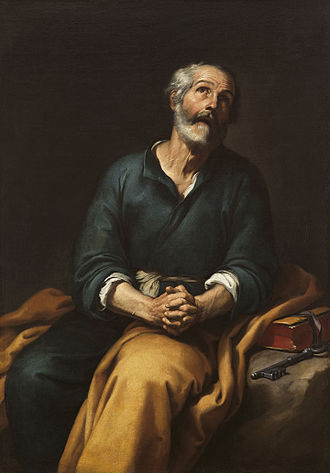 Merciful God, we confess that, too often, we’ve been inactive bystanders in the face Of someone else’s victimization. Forgive us choosing self-preservation over justice.Amen.Special Music Deep Were His Wounds 	   Leland SaterenStation Five - Peter denies Christ again and againScripture: John 18: 19-27 Through Peter’s EyesCongregational Response Station Six - Jesus is CrucifiedScripture: John 19: 1-30 Through Peter’s Eyes Scripture: John 19: 38-42 Hymn VU 144   Were You ThereParting Words Hymn VU 182   Stay with Us Through the NightPostlude   Were You There 	                                                       arr. Faye Lopez					QR Code for Westworth donations Organist: Megan Dufrat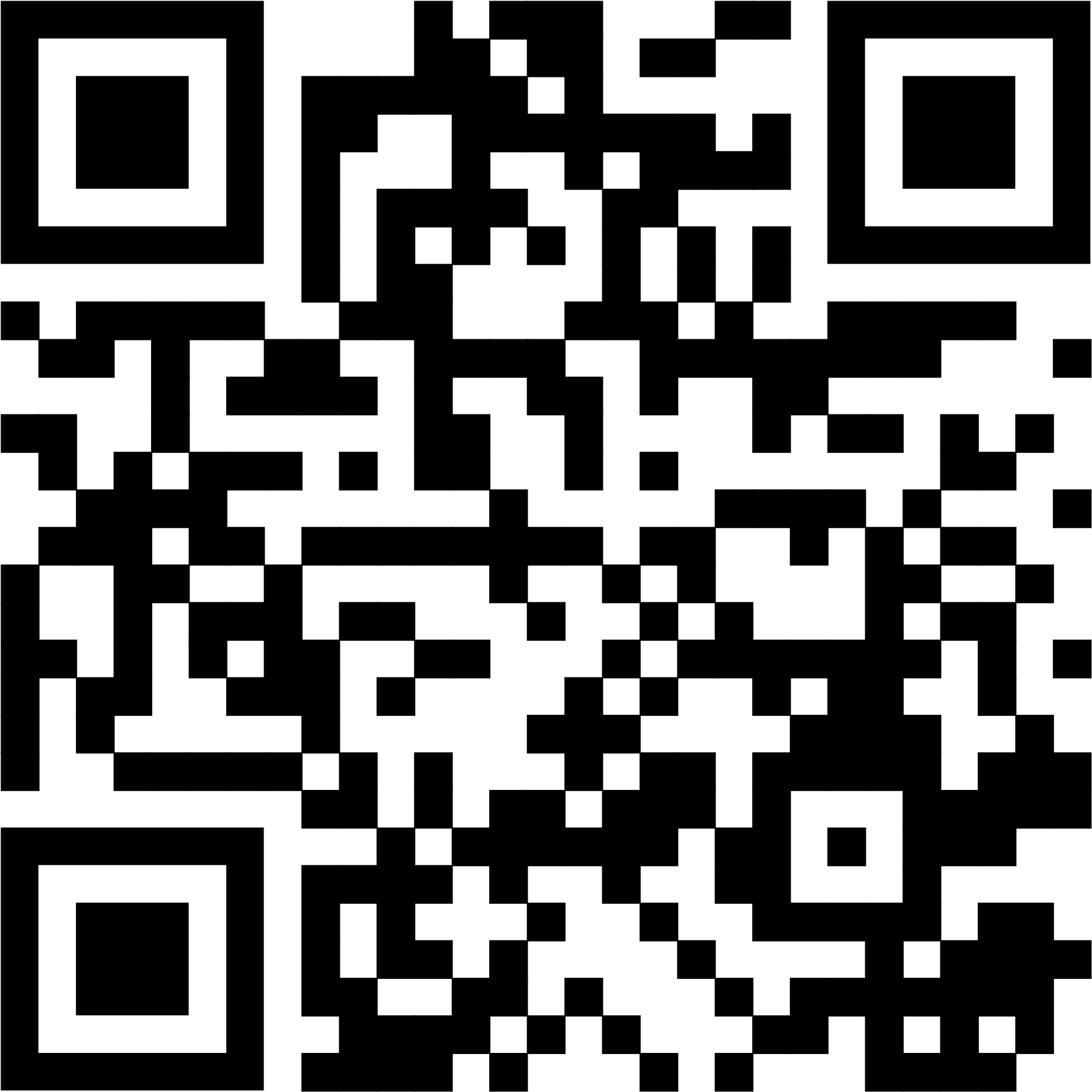 Director of Music: Valdine AndersonSARH Music Director: Katy HarmerCoordinator of Children, Youth & Families: Katie AndersonMinister: Tricia GerhardSaint Peter in Tears by Bartolomé Esteban Murillo (1617–1682)